Информационная справка о проведении мероприятий, посвященных 77 -летию Сталинградской битвы МБОУ НОШ №94 г.Краснодара.В этом году страна отмечает семьдесят седьмую годовщину Сталинградскойбитвы. В МБОУ НОШ № 94 были проведены тематические мероприятия: виртуальная экскурсия помемориальному комплексу «Мамаев курган» - «Память, высеченная в камне…» для учащихся 4 классов.  03.02 в  4  «З» классе. Кл. рук-ль Викс В.В.  прошел Урок мужества «День разгрома советскими войсками немецко-фашистских войск в Сталинградской битве в 1943 году», урок подготовила и провела классный руководитель Викс В.В., которая включала в урок презентацию о героизме советских людей в Сталинградской битве, Материал подготовлен с учетом возрастных особенностей детей. На урок были приглашены почетные гости ветеран Вов Пушкарев Александр.Михайлович, ветеран афганской войны, полковник Советской армии Чудновский Владимир Алексеевич, председатель первичной ветеранской организации Якубчик Галина Николаевна. В мероприятии красной нитью выделена главная мысль о том, чтоСталинградская битва была самым тяжёлым и кровопролитным сражениемВеликой Отечественной войны. Грандиозная по масштабам битва, длившаясяровно двести дней и ночей, стала переломным моментом и положила началоконтрнаступлению советских войск.Защитники Сталинграда ценой своей жизни остановили врага и непустили его на левобережье.«За Волгой для нас земли нет!» - с таким девизом бойцы держалиоборону главной высоты – Мамаева кургана. Сражались за каждый дом, закаждый этаж, за каждую пядь земли. За шесть с половиной месяцевкровопролитных боев наши войска пережили разгром и отступление,тяжелейшую оборону разрушенного города, превращённого в сплошное мореруин, и победоносное наступление, которое закончилось поражениемнемецкой группировки. 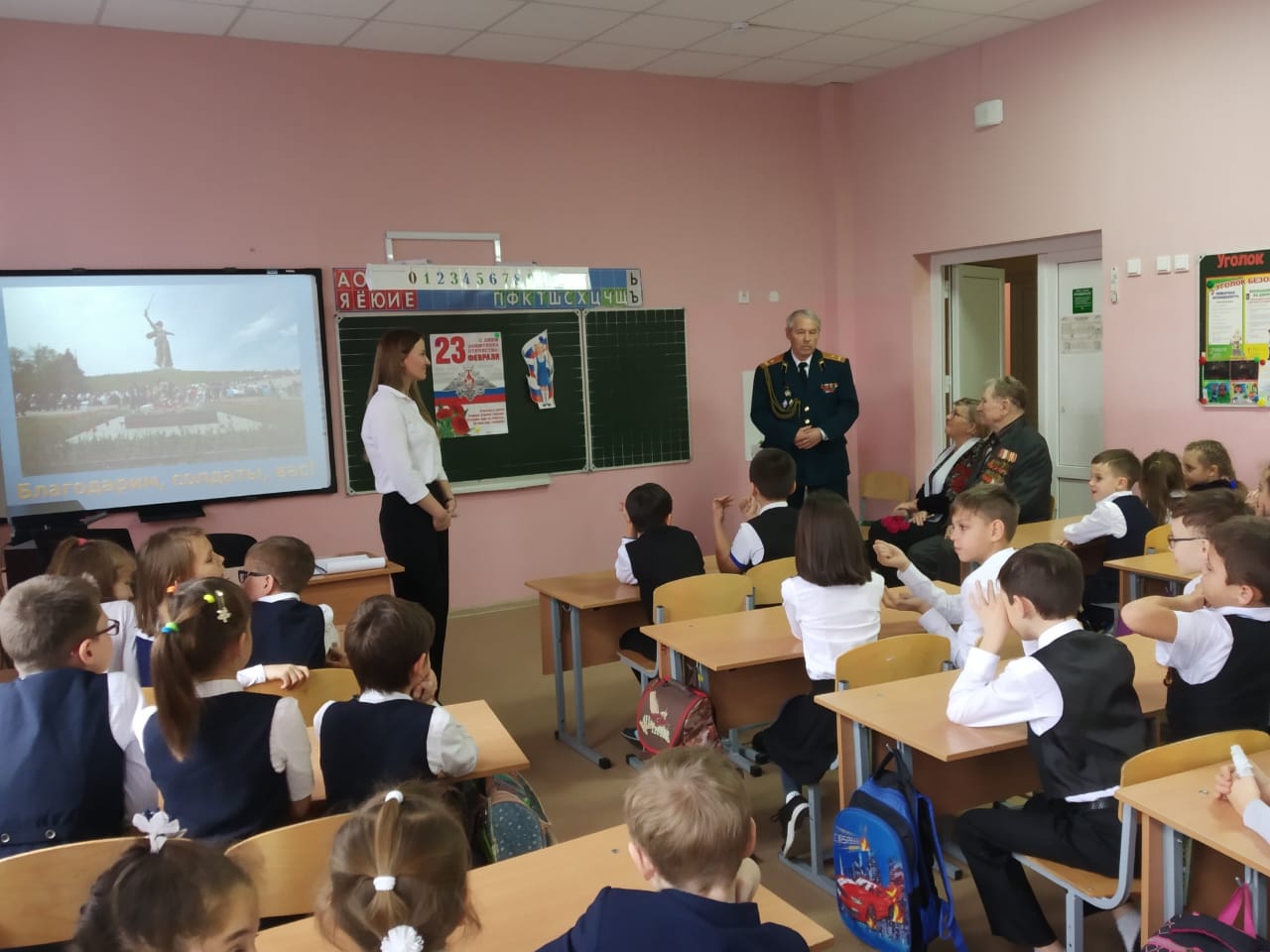 Чудновский В.А., рассказал ребятам о годах службы в Афганистане, о том как важно быть патриотом своей Родины.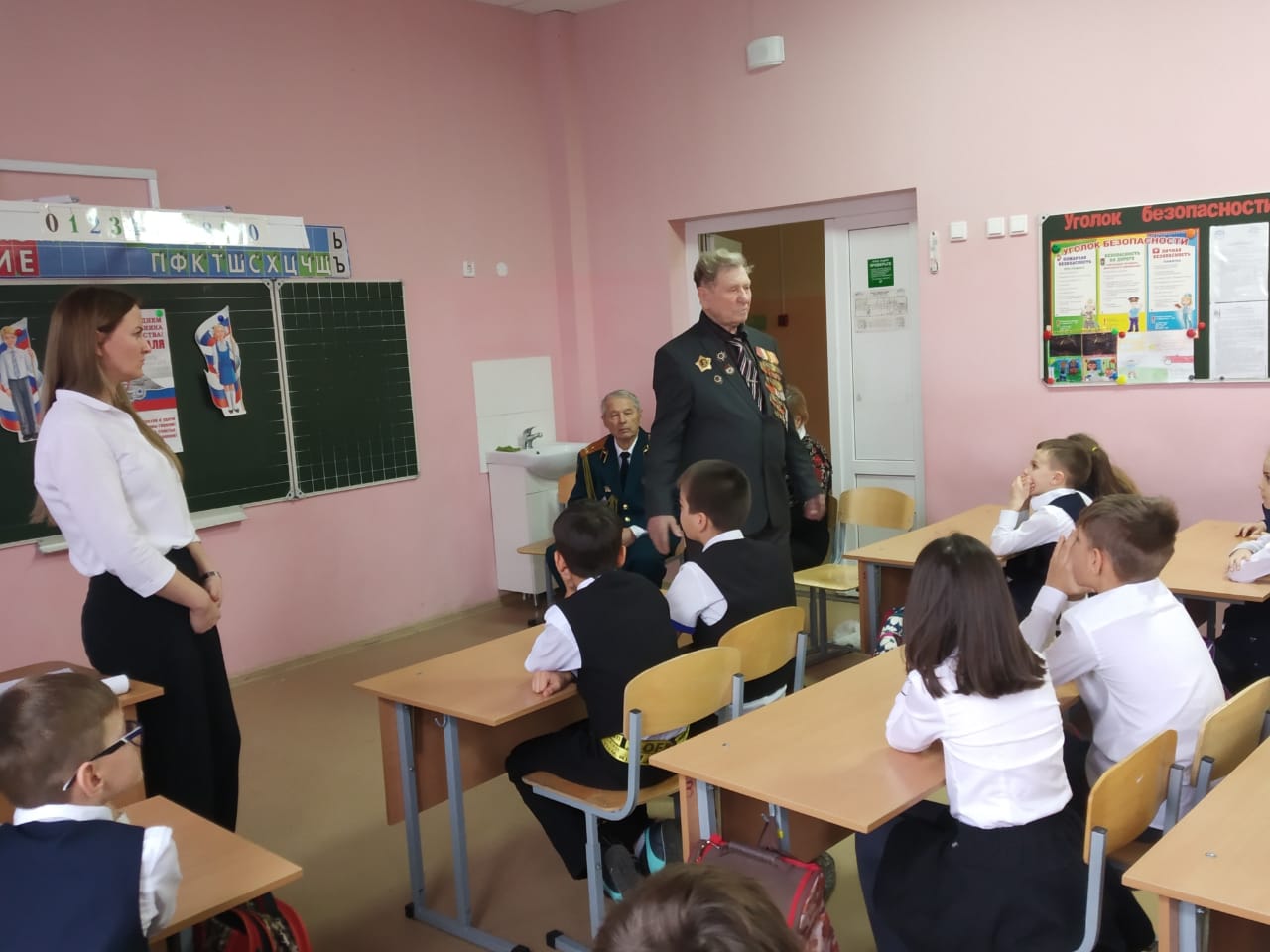 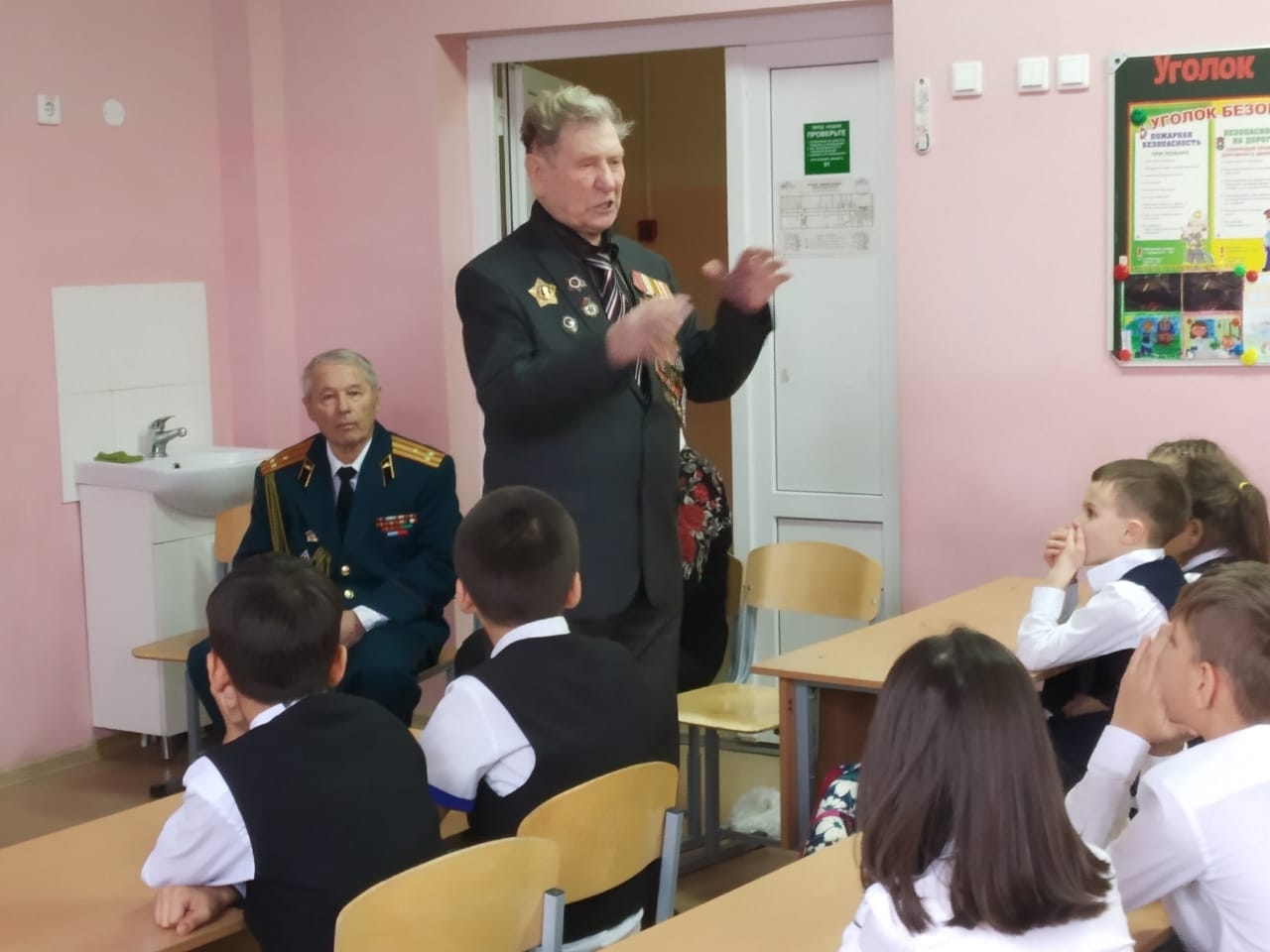 Пушкарев А.М. поделился с ребятами своими воспоминаниями о тяжелых военных годах, о том, как после Берлина воевал на Дальнем Востоке с японцами. Мероприятие проводилось с целью воспитания подрастающего поколения в духе гражданственности и патриотизма, любви к Родине, верности долгу – готовность встать на защиту мира, уважения к истории своей страны и имело следующие задачи:- формировать  знания по истории Великой Отечественной войны, о Сталинградской и Ленинградской битвах, ее защитниках, героях,  подвигах  Россиян, исполнявших служебный долг за пределами Отечества;- развивать умение анализировать причин победы советского народа в Великой Отечественной войне; развивать навыки  работы с дополнительной литературой, отбирать, оценивать, анализировать изучаемый материал; выступать перед   учащимися;- воспитывать чувство патриотизма, гордости и уважения к соотечественникам за совершенные подвиги.В первых классах прошли пятиминутки,  посвященные этой дате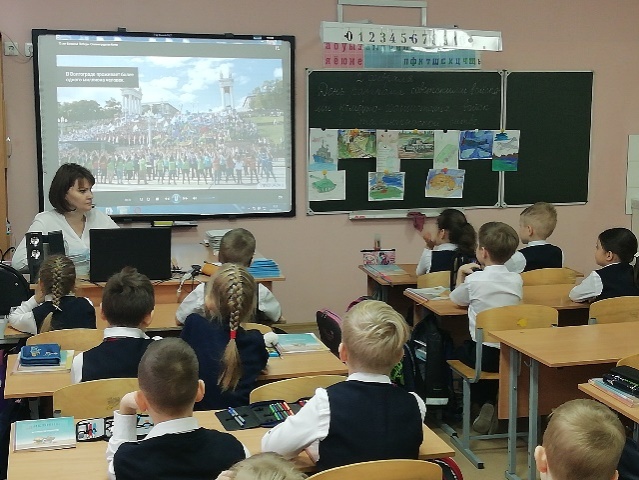 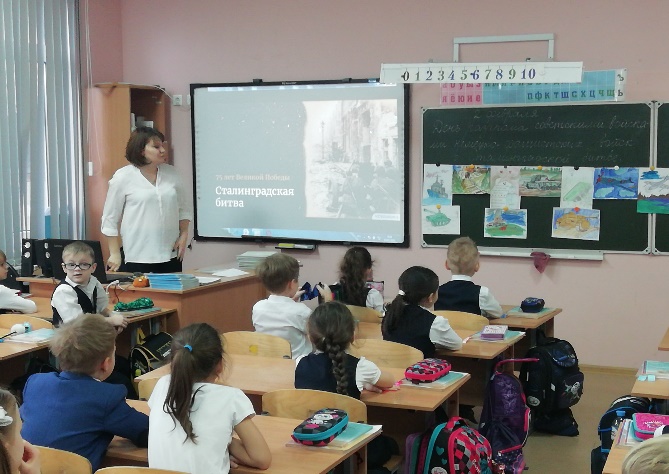 1 «Б» класс  «Сталинградская битва», кл. рук-ль Соловьева О.И.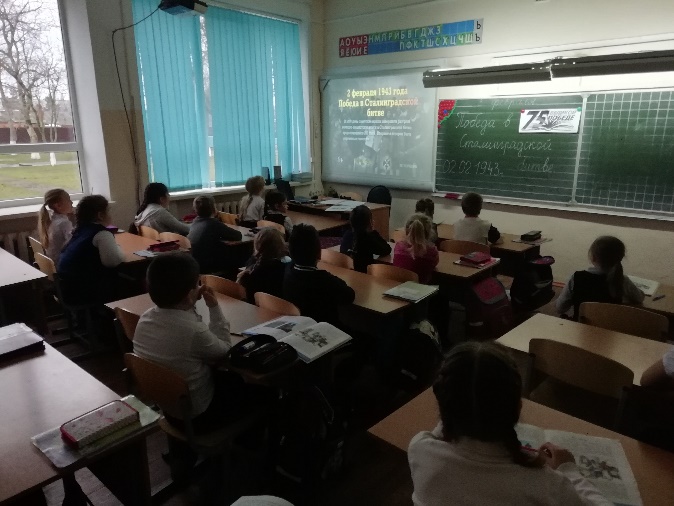 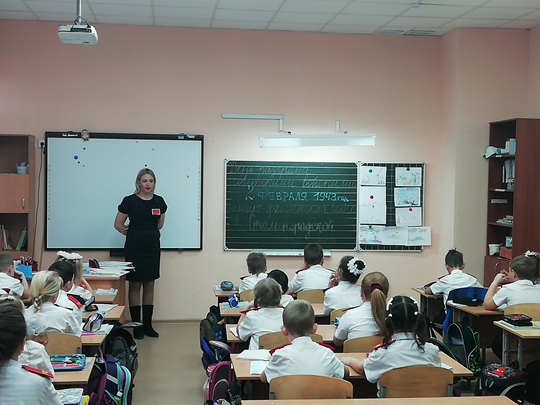  2 «Е» класс «Освобождение                  1 «Е» класс «Освобождение Сталинграда», кл рук-ль Салинграда», кл. рук-ль Ерыкина О.Л.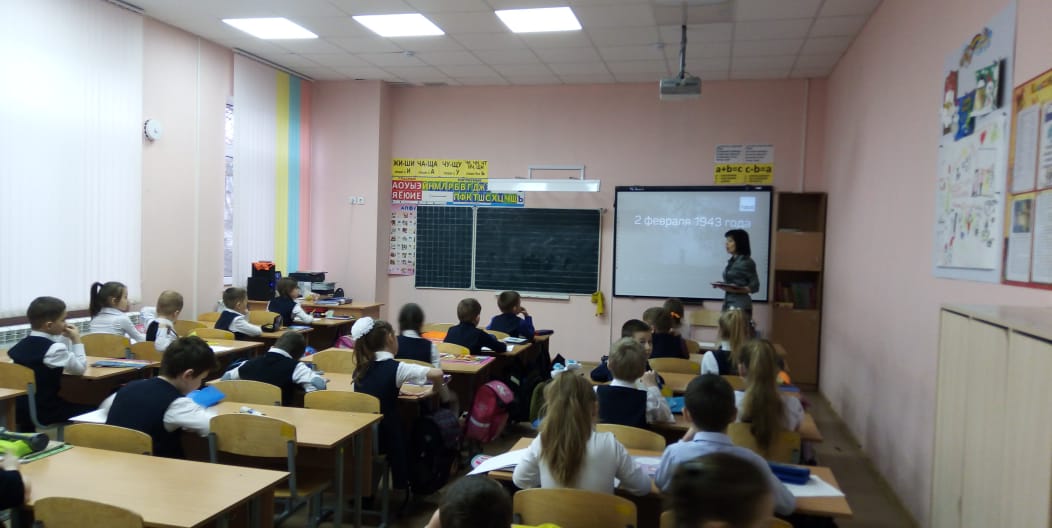 1 «Д» класс, кл. руководитель Медведева О.В.Урок сопровождался мультимедийной презентацией с кадрами военных лет. В ходе мероприятия  ребята узнали много нового из истории, как Сталинградской битвы, так и Великой Отечественной войны, поняли, какой ценой досталась победа. Мероприятие имело большое познавательное и воспитательное значение.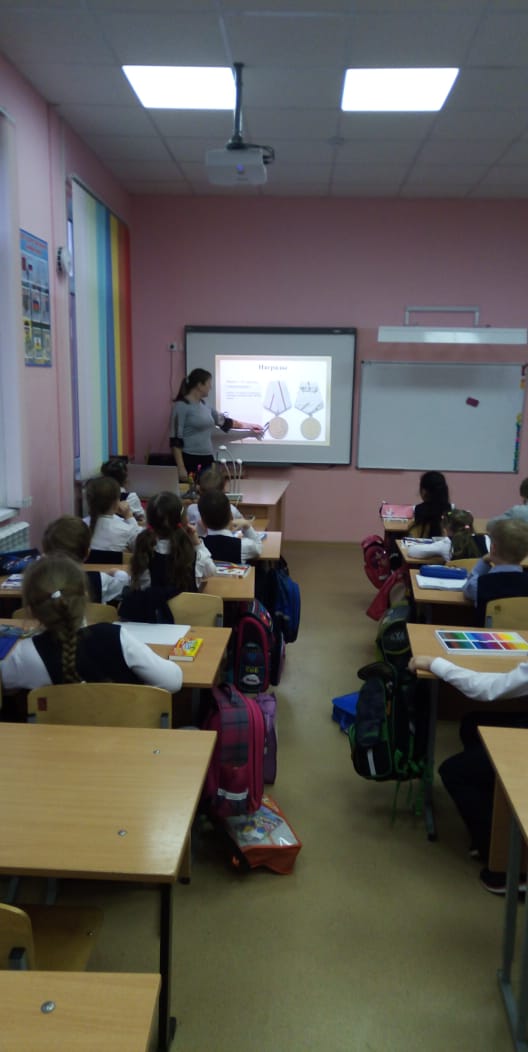 1 «В» класс, кл. руководитель Лукьянченко Т.А. «Герои Сталинградской битвы»в ходе мероприятия были использованы: видеофрагмент из кинофильма «Сталинград».Цели и задачи данных мероприятий пособствовать воспитанию чувства гордости за свою страну, уважительного отношения к славному военно-историческому прошлому. Углубить знания об истории Великой Отечественной войны - ходе Сталинградской битвы; способствовать формированию положительной оценки таких нравственных качеств, как самопожертвование, героизм, патриотизм; побуждению к активному сопротивлению попыткам очернить историю страны.Зам. Директора по ВР						С.С. Кочарян